MENINGKATKAN HASIL BELAJAR PENDIDIKAN AGAMA ISLAM MELALUI METODE PEMBERIAN TUGAS PADA SISWA KELAS IV SD NEGERI 3 BAUBAUKOTA BAUBAU TAHU 2011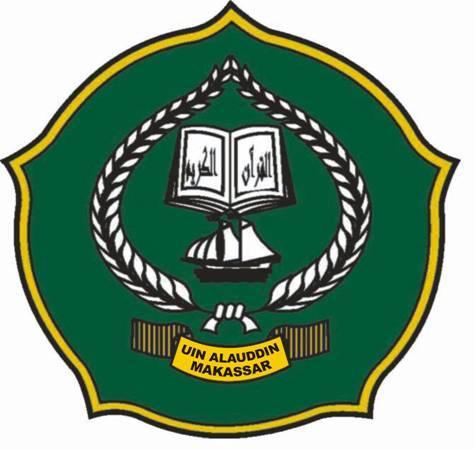 S K R I P S IDiajukan sebagai salah satu syarat untuk mendapatkan gelar Sarjana Pendidikan Islam  pada Jurusan Pendidikan Agama Islam Fakultas Tarbiyah dan KeguruanOLEHWAODDE HUSLIANANIM. 2010010701097FAKULTAS TARBIYAH DAN KEGURUANUNIVERSITAS ISLAM NEGERI (UIN)ALAUDDIN MAKASSARTAHUN 2011PENGESAHAN SKRIPSISkripsi yang berjudul” Meningkatkan Hasil Belajar Pendidikan Agama Islam Melalui Metode Pemberian Tugas Siswa Kelas IV SD Negeri 3 Baubau yang disusun oleh saudari Waode Husliana, Nim. 2010010701097, Mahasiswa Fakultas Tarbiyah dan Keguruan Program DMS Universitas Alauddin Makassar, telah diuji dan dipertanggungjawabkan dalam  sidang Munaqasyah yang diselenggarakan pada hari selasa, 15 November 2011,  dan dinyatakan telah dapat diterima sebagai salah satu syarat untuk memperoleh gelar sarjana Pendidikan Islam dengan beberapa perbaikan.DEWAN PENGUJIKetua 	: 	Drs. H. Nur Alim, M.Pd	( …………………... )Sekretaris 	: 	Drs. Amri, M. Th.I	( …………………... )Anggota 	: 	1.   Dra. Hj.St kuraedah, M.Ag	( …………………... )Dra. Rahmawati,M.Pd   	( …………………... )Mengetahui Ketua STAIN KendariDrs. H. Nur Alim, M.PdNip. 1065505041991031005PERNYATAAN KEASLIAN SKRIPSI	Dengan penuh kesadaran, penulis yang bertanda tangan dibawah ini,menyatakan bahwa skripsi ini benar adalah hasil karya penulis sendiri. Dan jika kemudian hari terbukti bahwaia merupakan duplikat, tiruan,plagiat atau dibuat atau dibantu oleh orang lain secara keseluruhan atau sebagian, maka skripsi dan gelar yang diperolehnya, batal demi hukum.Baubau, 6 November 2011PenulisWAODE HUSLIANANIM. 2010010701097KATA PENGANTAR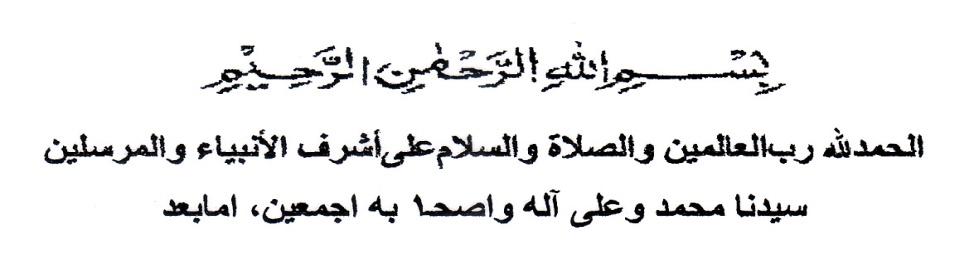 	Dengan mengucap syukur Alhamdulillah kehadirat Allah SWT, hanya dengan limpahan rahmat dan hidayah-Nya, penulis dapat menyelesaikan penyusunan skripsi ini dengan judul Meningkatkan hasil belajar pendidikan agama islam melalui metode pemberian tugas pada siswa kelas IV SD Negeri 3 Baubau. Disamping itu pula salam dan taslim penulis tujukan kepada junjungan kita Nabi Besar Muhammad SAW, serta keluarga dan sahabat-sahabatnya.Di dalam penyusunan skripsi ini sejak pengumpulan data hingga penulisannya cukup banyak hambatan yang penulis temukan semua teratasi berkat bantuan dari berbagai pihak terutama peran kedua orang tua, suami dan anak-anakku yang telah memberikan bantuan Doa dan dorongan besar dalam menjalani perkuliahan. Selain itu pula penulis mengucapkan terima kasih dan penghargaan yang setinggi-tingginya kepada :Bapak Prof. Dr. H. Abdul Qadir Gassing M.Si selaku Rektor UIN Alaudin Makassar Bapak Dr. H. Salahuddin Yasin, M. Ag selaku Dekan Fakultas Tarbiyah dan Keguruan UIN Alauddin MakassarBapak Dr. H. Nur Alim, M.Pd selaku Ketua STAIN Qaimuddin Kendari sekaligus Koordinator Program Kuliah DMS UIN Alauddin MakassarIbu Dra. Hj Siti  Kuraedah, M.Ag selaku Ketua Jurusan Tarbiyah STAIN Qaimuddin Kendari sekaligus Pengelola Program DMS UIN Alauddin MakassarIbu Dra Rahmawati  selaku Pembimbing I yang telah memberikan petunjuk ataupun bimbingan kepada penulis hingga terselesainya skripsi iniBapak dan Ibu Dosen serta karyawan/staf STAIN Qaimuddin Kendari  Bapak Kepala Sekolah SD Negeri 3 Baubau beserta jajarannya, yang telah menerima dan membantu dalam memberikan kesempatan kepada penulis untuk melekukan penelitian   Segenap kerabat dan semua pihak yang tidak sempat penulis sebut satu persatu.  Semoga semua amalan yang tulus dan ikhlas dari semua pihak tersebut diatas mendapat  ganjaran pahala yang sepadan disisi Allah SWT, Amin.Kendari,   November 2011Penulis,Waode HuslianaNim. 20100107 01097ABSTRAKWaode Husliana,  NIM. 2010010701097 “ Meningkatkan Hasil Belajar Pendidikan Agama Islam Melelui Metode Pemberian Tugas           Pada Siswa Kelas IV SD Negeri 3 Baubau dibimbing oleh                              ( Dra Rahmawati, M.Pd )	Penulisan skripsi ini bertujuan untuk mengetahui peningkatan beberapa metode pembelajaran Agama Islam yang digunakan pada jenjang pendidikan dasar. Hakikatnya tidak ada satupun metode yang dianggap efektif sebab masing-masing metode memiliki kelemahan dan kelebihan tersendiri. Penggunaan metode pemberian tugas dan rasitasi terikat oleh bebberapa faktor yang menjadi bahan pertimbangan yang menggunakan dan mengikuti metode tersebut, fasilitas pembelajaran dan situasi.Sasaran penelitian tentang masalah ini Guru dan siswa yang menjadi tujuan permasalahan  di SD Negeri  3 Baubau dianggap sebagai orang yang berperan dalam penerapan metode pemberian tugas  tersebut.Karena jenis penelitian ini bersifat kualitatif, maka penulis menggunakan metode penelitian lapangan ( field observation ) dengan teknik pengumpulan data melalui observasi, deskrips, wawancara dan dokumentasi.Dalam penelitian tindakan ini menggunakan bentuk guru sebagai peneliti, penanggung jawab penuh penelitian tindakan adalah praktisi (guru). Tujuan utama dari penelitian tindakan ini adalah meningkatkan hasil belajar siswa di kelas, dimana guru secara penuh terlibat dalam penelitian mulai dari perencanaan, tindakan, pengamatan dan refleksi. Dari hasil kegiatan pembelajaran yang telah dilakukan selama dua siklus, dan berdasarkan seluruh pembahasan serta analisis yang telah dilakukan dapat disimpulkan sebagai berikut 1. Pembelajaran dengan berbasis masalah memiliki dampak positif dalam meningkatkan hasil belajar siswa yang ditandai dengan peningkatan ketuntasan belajar siswa dalam setiap siklus, yaitu siklus I (72,2%), siklus II (86,1%), 2. Penerapan metode metode pemberian tugas belajar dan mempunyai pengaruh positif, yaitu dapat meningkatkan hasil belajar siswa yang ditunjukan dengan hasil wawancara dengan sebagian siswa, rata-rata jawaban siswa menyatakan bahwa siswa tertarik dan berminat dengan metode pemberian tugas belajar sehingga mereka menjadi termotivasi untuk belajar.DAFTAR ISIHALAMAN JUDUL………………………………………………………………		iHALAMAN PEENGESAHAN SKRIPSI	    iiPERNYATAAN KEASLIAN SKRIPSI………………………........		iiiKATA PENGANTAR…………………………………………………………….		ivABSTRAK…………………………………………………………………………	vDAFTAR ISI……………………………………………………………………….	viDAFTAR TABEL…………………………………………………………………		ixDAFTAR LAMPIRAN……………………………………………………………		xBAB I PENDAHULUANLatar Belakang Masalah  		1Identifikasi Masalah  		6Rumusan Masalah  		7Hipotesis Tindakan  		7Tujuan Penelitian  		8Manfaat Penelitian  		8Definisi Operasional  		10BAB II KAJIAN PUSTAKAMetode Pembelajaran  		11Metode Pemberian Tugas  		23Hasil Belajar 		27Penelitian Relavan  		33Kerangka Pikir  		34BAB III METODOLOGI PENELITIANJenis Penelitian  		37Waktu dan Tempat Penelitian  		39Faktor-Faktor yang Diselidiki  		40Prosedur Penelitian  		41Instrumen Penelitian  		45Teknik Pengumpulan Data  		47Cara Pengambilan Data  		48Teknik Analisa Data  		48Indikator  Kinerja  		51BAB IV HASIL PENELITIANDiskripsi Seting Penelitian  		52Hasil Penelitan  		55Analisis Data  		56Pembahasan  		63BAB V PENUTUPKesimpulan  		65Saran  		65DAFTAR PUSTAKALAMPIRAN – LAMPIRANDAFTAR TABEL	No. Tabel 	Judul	Halaman	4.1 	Data Keadaan Murid SD Negeri 3 Baubau 		53	4.2 	Data Keadaan Bangunan SD Negeri 3 Baubau  		54	4.3 	Data . Hasil Tes Formatif Siswa Pada Siklus I 		57	4.4 	Data Rekapitulasi Hasil Tes Siklus I  		58	4.5 	DataHasil Tes Formatif Siswa Pada Siklus II  		60	4.6 	Data Rekapitulasi Hasil Tes Siklus II  		61DAFTAR LAMPIRAN	No. Lampiran	Judul	1.	Silabus  	2.	Rencana Program Pembelajaran 	3.	Tes Hasi Belajar	4.	Hasil Pengamatan terhadap Aktifitas Guru	5.	Hasil Pengamatan terhadap Guru dan Siswa	6.	Daftar Hasil Tes pada Siklus I dan Siklus II	7.	Dokumentasi TANDA TERIMA SKRIPSIYang bertanda tangan di bawah ini :Nama	 : Waode HuslianaNim 	 : 2010010701097Rombel/Kelas 	: DMS Baubau / MadrasahJudul skripsi	: Meningkatkan Hasil Belajar PendidikanAgama Islam Melalui Metode PemberianTugas Telah diserahkan skripsi kepada :Jurusan Tarbiyah 	: 1. Dra. Hj. St Kuraedah, M.Ag 	(………………)Pembimbing 	: 2. Dra. Rahmawati M.Pd	(………………)UIN Makassar 	: 3. Ratnasari.B, SE	(………………)Lokasi Penelitian 	: 4. Drs. H. La Alisa, M.Pd. M.Si	(………………)	Demikian tanda skripsi untuk dipergunakan seperlunya.Kendari, Yang MenyerahkanWaode HuslianaMENINGKATKAN HASIL BELAJAR PENDIDIKAN AGAMA ISLAM MELALUI METODE PEMBERIAN TUGAS PADA SISWA KELAS IV SD NEGERI 3 BAUBAUKOTA BAUBAU TAHU 2011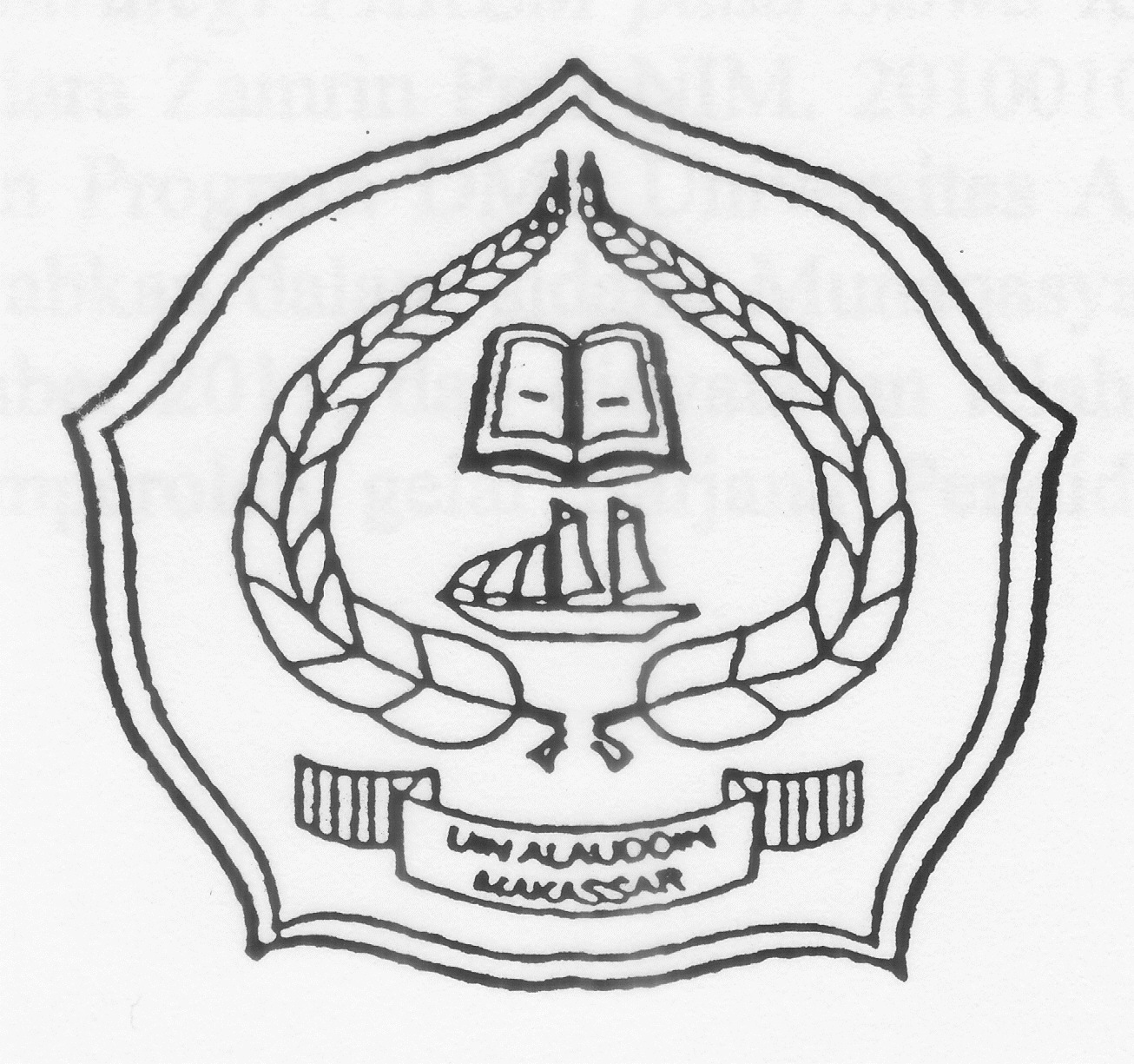 S K R I P S IDiajukan sebagai salah satu syarat untuk mendapatkan gelar Sarjana Pendidikan Islam  pada Jurusan Pendidikan Agama Islam Fakultas Tarbiyah dan KeguruanOLEHWAODDE HUSLIANANIM. 2010010701097FAKULTAS TARBIYAH DAN KEGURUANUNIVERSITAS ISLAM NEGERI (UIN)ALAUDDIN MAKASSARTAHUN 2011